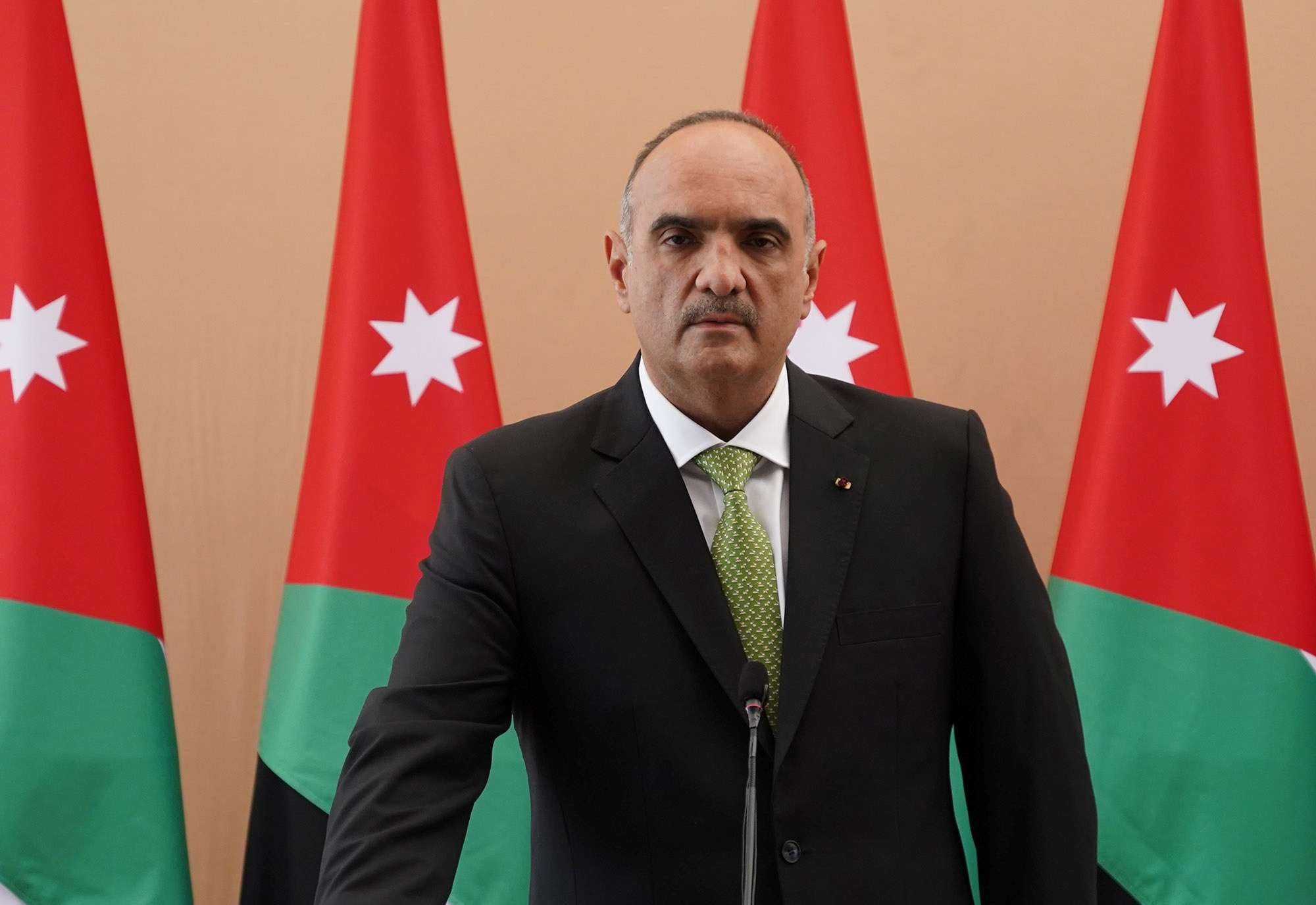 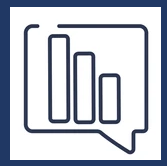 استطلاع للرأي العام:نتائج استطلاع الرأي العام: حكومة الدكتور بشر الخصاونة بعد مرور عامين ونصف على تشكيلها لمزيد من المعلومات أو الاستفسار يُرجى الاتصال بمركز الدراسات الاستراتيجية على العنوان:دائرة استطلاعات الرأي والمسوح الميدانية - هاتف: 5300100 (6 962) - فاكس: 5355515 (6 962)البريد الالكتروني: w.alkhatib@jcss.org - css@jcss.orgيرجى العلم بأن الآراء الواردة في الاستطلاع تمثل وجهة نظر المستطلعين فقط، ولا تمثل بالضرورة وجهة نظر المركز، أو الجامعة الأردنية، أو العاملين فيهما. مقدمة استمراراً لنهج مركز الدراسات الاستراتيجية في دراسة آراء المواطنين وانطباعاتهم وتحليل اتجاهات الرأي العام الأردني تجاه الحكومة والقضايا العامة، تم تنفيذ هذا الاستطلاع لحكومة الدكتور بشر الخصاونة بعد مرور عامين ونصف على تشكيلها؛ حيث تشكلت الحكومة بتاريخ 12/10/2020، وأجرى المركز استطلاع التشكيل خلال الفترة 13-19/10/2020، واستطلاع المائة يوم خلال الفترة 24-31/1/2021، واستطلاع المائتي يوم خلال الفترة 16-21/5/2021، واستطلاع العام في 26/10/2022، واستطلاع العام ونصف خلال الفتر 27/3-2/4/2022، واستطلاع العامين خلال الفترة  2/10/2022-7/10/2022تم تنفيذ هذا الاستطلاع في الفترة ما بين 25-29/4/2023. وبلغ حجم العينة الوطنية 1200 شخصاً ممن تزيد أعمارهم عن 18 سنة، وبنسبة 50 % ذكوراً و50 % إناثاً، وتعكس النسب الحقيقة في المجتمع الأردني من حيث العمر والتعليم، تم اختيارهم بشكل عشوائي من 150 موقعاً تغطي المملكة الأردنية الهاشمية جغرافياً وسكانياً. وبلغ حجم عينة قادة الرأي (607) مستجيب، موزعة على سبع فئات هي: (كبار رجال وسيدات الدولة، قيادات حزبية، قيادات نقابات مهنية وعمالية، أساتذة جامعات، النقابات المهنية، كبار رجال وسيدات الأعمال، الكتاب والصحفيون، الادباء والفنانون) وبنسبة استجابة بلغت (87%).وشارك في تنفيذ هذا الاستطلاع 83 باحثاً وباحثة ميدانياً ومكتبياً و17مشرفاً وكانت نسبة هامش الخطأ في العينة الوطنية (±2.5) عند مستوى ثقة (95.0%). كما يستكشف هذا الاستطلاع توجهات المواطنين الأردنيين وتقييمهم لأداء الحكومة في مجموعة من المحاور الرئيسية بالإضافة الى تقييم قدراتها على تنفيذ المهام الواردة في كتاب التكليف السامي. فضلاً عن ذلك، فقد هدف الاستطلاع إلى التعرف على اتجاهات الرأي العام لكيفية اتجاه سير الأمور في الأردن، ولأهم المشكلات التي تواجه الأردن اليوم. وإلى التعرف على مواقف وآراء المواطنين حول الوضع الاقتصادي في الأردن، الثقة بمؤسسات الدولة، والثقة المجتمعية، والاعتداءات الإسرائيلية المتكررة على الفلسطينيين والسعادة في الأردن بالإضافة الى استطلاع آراء المواطنين حول اعادة خدمة العلم، والأحزاب السياسية في الأردن. أبرز النتائجالرضا العام والتفاؤل والسعادة والثقة المجتمعيةغالبية الأردنيين راضون عن مستوى الامن في المنطقة التي يعيشون بها ومستوى الامن في الأردن بصفة عامة (78% نسبة الراضيين)، فيما أفاد (63%) من الأردنيين انهم راضون عن مستوى التعليم في الجامعات الأردنية الحكومية، و(59%) راضون عن مستوى التعليم في الجامعات الأردنية الخاصة.اقل من نصف الأردنيين (46%) راضون عن مستوى الخدمات الصحية المقدمة لهم. و(39%) راضون عن مستوى المعيشة الذي يعشونه حالياً. و(71%) غير راضين عن البنية التحتية/الشوارع/النقل/شبكة المواصلات، و(83%) غير راضين عن دور الحكومة في مراقبة الأسعار في رمضان.(76%) من الشباب الأردني (18-34سنة) راضون عن مستوى الامن في الأردن، و(41%)راضون عن مستوى المعيشة الذي يعشونه حالياً، و(48%) راضون عن مستوى الخدمات الصحية المقدمة لهم، و(27%) راضون عن دور الحكومة في مراقبة الأسعار في رمضان، و(25%) راضون عن البنية التحتية/الشوارع/النقل/شبكة المواصلات. التفاؤلثلث الأردنيين (31%) متفائلون بالحكومة الحالية بعد مرور عامين ونصف على تشكيلها، مقابل (69%) غير متفائلين.  غالبية الأردنيين (60%) غير متفائلين بالاقتصاد الأردني خلال العامين القادمين، و(59%) من افراد عينة قادة الرأي غير متفائلين كذلك).  (32%) من الشباب الأردني (18-34 سنة) متفائلون في الحكومة بعد مرور عامين ونصف على تشكيلهاالثقة المجتمعيةأكد هذا الاستطلاع تراجع الثقة المجتمعية وبالتالي تآكل رأس المال الاجتماعي حيث تبين أن الغالبية العظمى من الأردنيين لا تثق بمعظم الناس، حيث أن 78% من الأردنيين يعتقدون أنه لا يمكن الثقة بأغلبية الناس، والملفت الى أن هذه النتيجة ارتفعت بمقدار (9) نقاط مقارنة باستطلاع تشرين الأول 2022.ثقة الأردنيين محصورة في عائلاتهم، حيث أفاد 94% بأنهم يثقون بالعائلة، وأن ثقتهم بالدرجة الثانية تمتد إلى المعارف والأصدقاء (68%)، والجيران والمعارف (68%)، ومن ثم اقاربك (افراد العشيرة) (65%).81% من الشباب الأردني (18-34 سنة) يعتقدون أنه لا يمكن الثقة في اغلبية الناس. الثقة في المؤسسات:الجيش العربي (92%) والمخابرات العامة (93%) والامن العام (92%) تحظى بثقة الغالبية العظمى من الأردنيين، فيما حظي أساتذة الجامعات بثقة (71%) من الأردنيين، والجامعات الأردنية الحكومية (69%)، والمعلمون (69%)، والقضاء (64%)، الجامعات الأردنية الخاصة (63%) والمستشفيات الخاصة (63%)، فيما حصلت المجالس المحلية/البلدية على ثقة (32%) من الأردنيين، ومجلس النواب على 22%، والأحزاب السياسية على 15%.يثق الشباب الأردني (18-34 سنة) بالمخابرات العامة بنسبة (93%)، الجيش العربي (92%)، والامن العام (92%)، والجامعات الأردنية الحكومية (67%)، وأساتذة الجامعات (67%)، والمستشفيات الخاصة (67%، والجامعات الأردنية الخاصة (65%)، والمعلمون (65%)، والقضاء (61%). فيما يثق بمجلس النواب (23%) من الشباب الأردني، ويثق في الأحزاب السياسية (17%) من الشباب الأردني. السعادة غالبية الأردنيين (75%) لا يعتقدون أن الأردنيين مجتمعٌ سعيد. في حين يصف 62% من الأردنيين أنفسهم بأنهم سعداء.!   ونصف الأردنيين تقريباً(48%) وصفوا أنفسهم بالمتفائلين الى حد ما، فيما وصف (34%) أنفسهم بأنهم غير متفائلين .نصف الأردنيين (49%) يعتقدون أن وجود الاسرة والحفاظ على الدين والتمتع بالصحة هو ما يجعل الافراد سعداء (49%)، بينما يرى 36% ان تحسن أوضاعهم الاقتصادية وتوفير فرص العمل المناسبة يجعلهم اكثر سعادة.61% من الشباب الأردني (18-34 سنة) وصفوا أنفسهم بالسعداء، و(47%) متفائلون الى حد ما، و37% غير متفائلين. الحكومة: الثقة، والأداء، اتجاه سير الأمور والسياسات والإجراءات الاقتصادية الحكوميةالثقةحصلت حكومة الدكتور بشر الخصاونة على ثقة (37%) من الأردنيين بعد مرور عامين ونصف على تشكيلها، وهو انجاز ان تحافظ الحكومة على  ثقة ثلث الأردنيين بعد عامين ونصف، وكذلك حصلت حكومة الخصاونة على ثقة(40%) من افراد عينة قادة الرأي. 39% من الشباب الأردني في الفئة العمرية (18-34 سنة) يثقون في الحكومة الحالية بعد مرور عامين ونصف على تشكيلها. بالمعدل العام فإن الثقة في حكومة الدكتور بشر الخصاونة منذ أيار 2021 (خلال السنتين الماضيتين) عند افراد العينة الوطنية كانت حوالي 36% وعند افراد عينة قادة الرأي حوالي 42%.  (37%) من الأردنيين يثقون برئيس الحكومة الدكتور بشر الخصاونة بصفته رئيساً للوزراء، مقارنة بـِ (42%) من افراد عينة قادة الرأي يثقون برئيس الحكومة الدكتور بشر الخصاونة بصفته رئيساً للوزراء.(38%) من الشباب الأردني في الفئة العمرية (18-34 سنة) يثقون برئيس الحكومة الدكتور بشر الخصاونة بصفته رئيساً للوزراء بعد مرور عامين ونصف.غالبية الأردنيين (73%) أفادوا بأنهم لا يتابعون ما قامت او تقوم به الحكومة، وفقط (27%) من الأردنيين يتابعون ما قامت/تقوم به الحكومة الحالية منذ تشكيلها حتى الآن. الأداء (35%) من الأردنيين يعتقدون أن الحكومة كانت قادرة على تحمل مسؤوليات المرحلة الماضية. في حين يعتقد (37%) أن الرئيس كان قادراً على تحمل مسؤوليات المرحلة الماضية، و(34%) يعتقدون ان الفريق الوزاري كان قادراً على تحمل مسؤوليات المرحلة الماضية. وبالمعدل، فان تقييم المواطنين لقدرة الحكومة على القيام بمهامها منذ أيار 2021 وحتى الان كان حوالي 36%، وفي قدرة الرئيس كان 36%، وقدرة الفريق الوزاري 34%. اما تقييم عينة قادة الرأي لقدرة الحكومة على تحمل مسؤولياتها، فقد أفاد 39% ان الحكومة كانت قادرة على تحمل مسؤولياتها، فيما كان تقييمهم لقدرة الرئيس 40%، وتقييمهم لقدرة الفريق الوزاري على تحمل مسؤولياته هي 39%.بالمعدل ايضاًن فان تقييم قادة الرأي لقدرة الحكومة على القيام بمهامها منذ أيار 2021 (خلال السنتين) كان حوالي 40%، وبقدرة الرئيس حوالي 42%، وقدرة الفريق الوزاري 39%.(38%) من الشباب الأردني في الفئة العمرية (18-34 سنة) يعتقدون أن الحكومة كانت قادرة على تحمل مسؤوليات المرحلة الماضية. في حين يعتقد (40%) منهم أن الرئيس كان قادراً على تحمل مسؤوليات المرحلة الماضية، و(37%) يعتقدون ان الفريق الوزاري كان قادراً على تحمل مسؤوليات المرحلة الماضيةكتاب التكليف الساميغالبية الأردنيين يعتقدون بأن الحكومة نجحت بنسبة متوسطة في معالجة الموضوعات التالية: تحسين وتفعيل منظومة النقل العام وزيادة كفاءتها، تحسين النظام الصحي والرفع من جاهزيته وقدرته، تطوير منظومة المراكز الصحية الشاملة، وعدالة توزيعها على المحافظات، دعم المتقاعدين العسكريين وتحسين ظروفهم المعيشية، زيادة المشمولين في برنامج التامين الصحي، ترسيخ مبدأ سيادة القانون، تعزيز العمل العربي المشترك، وتوسيع التعاون الاقتصادي والتجاري والاستثماري، بما يحقق المصالح المشتركة.، التركيز على السياحة وتحسين المنتج السياحي وتنويعه، مواصلة دعم القوات المسلحة والأجهزة الأمنية، وتوفير سُبل العيش الكريم لمنتسبيها، مواصلة الدعم والمساندة للأشقاء الفلسطينيين، وحماية المقدسات الإسلامية والمسيحية في القدس الشريف، من المهام المحددة في كتاب التكليف السامي. وأنها نجحت بنسبة قليلة في معالجة الموضوعات التالية: هيكلة قطاع الطاقة بما ينعكس على زيادة كفاءة استخدام الطاقة في القطاعات كافة وخفض كلفها، تعزيز سياسية الاعتماد على الذات، تصميم برامج وتوفير البيئة التي تسهل على الريادين تأسيس الشركات الناشئة، تطوير منظومة الأمان الاجتماعي، وربطها بمنظومة التعليم والصحة والعمل؛ لضمان حياة كريمة لكل الأردنيين، النهوض بالقطاع الزراعي وتنظيمه وتطويرهتذليل العقبات أمام الاستثمار الوطني والاجنبي، صون المال العام من خلال إجراءات حكومية خاضعة للرقابة من مؤسسات رقابية قوية وفعالة، تطوير الجهاز الإداري للدولة، تطوير منظومتين الضريبة والجمركية وأدوتهما.وانها لم تنجح في معالجة الموضوعات التالية: توفير فرص العمل، تحقيق التعافي الاقتصادي من خلال برامج واضحة ضمن مدة زمنية محددة، تطوير منظومة التعلم عن بعد.اتجاه سير الأمورغالبية الأردنيين (74%) يعتقدون أن الامور في الأردن تسير في الاتجاه السلبي، و(24%) فقط يعتقدون انها تسير في الاتجاه الإيجابي، مسجلة ارتفاعاً مقداره 6 نقاط.غالبية عينة قادة الرأي (59%) يعتقدون أن الأمور تسير في الاتجاه السلبي، وفقط يعتقد (30%) منهم أن الأمور في الأردن تسير في الاتجاه الإيجابي. 27% فقط من الشباب الأردني (18-34 سنة) يعتقدون ان الأمور تسير في الاتجاه الإيجابي، و73% يعتقدون انها تسير في الاتجاه السلبي. وبحسب الأردنيين فإن هذه النظرة السلبية لاتجاه سير الأمور في الأردن تعود إلى عدة أسباب بحسب الأردنيين: أبرزها تردي وتراجع الاوضاع الاقتصادية (38%)، وارتفاع الاسعار وغلاء المعيشة (20%)، ارتفاع معدلات البطالة (19%)، وارتفاع نسب الفقر (8%) التخبط الحكومي في اتخاذ القرارات (6%)، وانتشار الفساد والواسطة والمحسوبية (5%). يبقى ارتفاع الاسعار وغلاء المعيشة وتردي الأوضاع الاقتصادية بصفة عامة وارتفاع معدلات الفقر والبطالة أبرز أسباب الاعتقاد بأن الأمور تسير في الاتجاه السلبي، كما جاء في الاستطلاعات السابقة. السياسات والإجراءات الاقتصادية الحكوميةغالبية الأردنيين (80-85%) يرون أن السياسات والإجراءات الاقتصادية الحكومية فشلت في التخفيف من الأعباء الاقتصادية او الحد من ارتفاع الأسعار او تقليل نسب الفقر والبطالة.فقط 23% من الأردنيين يعتقدون أن السياسات والإجراءات الاقتصادية الحكومية ساهمت في الحد من استخدام العمالة الوافدة، فيما يعتقد 20% انها ساهمت في محاربة الفقر، و(13%) يعتقدون انها ساهمت في الحد من البطالة، و(15%) يعتقدون انها ساهمت في الحد من ارتفاع الأسعار، و (13%) فقط يعتقدون أنها ساهمت في الحد من ارتفاع أسعار المحروقات، فيما يعتقد (35%) انها ساهمت في الحد من الجريمة، و(34%) يعتقدون أنها ساهمت في الحد من التجارة او تعاطي المخدرات.الاقتصاد، والتحديات التي تواجه الأردنتصدرت قضايا ارتفاع نسب البطالة وقلة فرص العمل45%، قائمة التحديات/المشكلات المحلية التي تواجه الأردن اليوم، وعلى الحكومة البدء في معالجتها بشكل فوري. وجاء بعدها ارتفاع الاسعار وغلاء المعيشة وتدني الرواتب بنسبة 20%، وارتفاع نسب الفقر 14%.  اما أهم التحديات غير الاقتصادية التي يواجها الأردن وعلى الحكومة معالجتها فجاءت: التحديات الامنية الداخلية (مخدرات، سرقة، جرائم...الخ) (36%)، وتردي مستوى الخدمات الحكومية بصفة عامة (صحة، طرق، بنية تحتية...الخ) (24%)، ومن ثم الفساد المالي والاداري والواسطة والمحسوبية (14%).خطة تحديث القطاع العام ورؤية التحديث الاقتصاديالغالبية العظمى من الأردنيين (90%) لا يعرفون عن خطة تحديث القطاع العام (خارطة تطوير القطاع العام) او عن رؤيةُ التحديث الاقتصادي للمملكة المنبثقة عن مخرجات ورشة العمل الاقتصادية الوطنية. وفقط (10%) من الأردنيين عرفوا عن خطة تحديث القطاع العام (خارطة تطوير القطاع العام)، و(9%) عرفوا عن رؤيةُ التحديث الاقتصادي للمملكة، وبالمعدل فإن (42%) من الذين سمعوا عنهما يعتقدون أن الحكومة ستنجح في تطبيق وتنفيذ خطة تطوير القطاع العام ورؤيةُ التحديث الاقتصادي للمملكة. (6%) من الشباب الأردني (18-34 سنة) سمعوا عن خطة تحديث القطاع العام، و(39%) يعتقدون أن الحكومة ستنجح في تطبيق وتنفيذ خطة تطوير القطاع العام(8%) من الشباب الأردني (18-34 سنة) سمعوا عن رؤيةُ التحديث الاقتصادي ، و(37%) يعتقدون أن الحكومة ستنجح في تطبيق وتنفيذ ورؤيةُ التحديث الاقتصادي للمملكة. تقييم الأردنيين للوضع الاقتصادي ترى الغالبية العظمى من الأردنيين (83%) أن الأوضاع الاقتصادية في الأردن تسير في الاتجاه السلبي حاليا، وكذلك الغالبية العظمى من افراد عينة قادة الرأي (73%).  وتُعتبر التحديات الاقتصادية ومعالجة قضايا الفقر والبطالة ومحاربة الفساد من أكثر القضايا أهمية عند الأردنيين.غالبية الأردنيين (61%) يرون أن وضعهم الاقتصادي اليوم أسوأ مما كان عليه قبل 12 شهر، ونصفهم (45%) يعتقدون انه سيكون أسوأ مما هو عليه بعد 12 شهر. الأردنيون والأحزاب السياسية(14%) فقط من الأردنيين يرون ان ممارسة الأحزاب للعمل السياسية كانت ناجحة في الأردن حتى الآن، فيما ترى الغالبية العظمى (86%) أنها لم تكن ناجحة.(4%) فقط من الأردنيين سمعوا عن الأحزاب الجديدة التي تم تأسيسها / ترخيصها / تصويب أوضاعها في الأردن.   (2%) فقط من الأردنيين أفادوا بأنهم يتابعون نشاطات/فعاليات الأحزاب السياسية الأردنية.1% فقط من الأردنيين يفكرون في الانضمام الى أي من الأحزاب السياسية القائمة حالياً.اقل من 1% فقط يعرفون أسماء الأمناء العامين/قادة الأحزاب الجدد.فقط (3%) من الشباب الأردني (18-34) سنة يتابعون نشاطات وفعاليات الأحزاب السياسية الأردنية.فقط (2%) من الشباب الأردني (18-34) سنة يفكرون في الانضمام الى احد الأحزاب السياسية القائمة حالياً وذلك قبل اجراء الانتخابات النيابية. (7%) فقط من الشباب الأردني (18-34 سنة) يتوقعون نجاح الحزبية في الأردن. فقط 21% من الشباب (18-34 سنة) يؤيدون مشاركة طلبة الجامعات في الأحزاب السياسية.18% فقط من الشباب يؤيدون ان تقوم الأحزاب بنشاطات حزبية داخل الجامعات الأردنية.خدمة العلم في الأردنالغالبية العظمى من الأردنيين (72%) ومن افراد عينة قادة الرأي (77%) يعتقدون أنه يجب إعادة العمل بخدمة العلم. ويعتقد (47%) من الأردنيين أن سنتين هي المدة التي يجب ان يقضيها الشخص الذي تنطبق عليه احكام القانون في برنامج خدمة العلم، فيما يعتقد (40%) من افراد عينة قادة الرأي ان سنة واحدة هي المدة التي يجب ان يقضيها الشخص الذي تنطبق عليه احكام القانون في برنامج خدمة العلم. الغالبية العظمى من افراد العينة الوطنية (94%) وافراد عينة قادة الرأي (91%) يرغبون في ان تكون خدمة العلم عسكرية كما كانت سابقاً، وفقط 5%يرغبون في ان تكون خدمة مدنية. الأمر الذي قد يؤشر على عدم القناعة بفعالية البرامج البديلة عن الخدمة العسكرية.يعتقد غالبية افراد العينة الوطنية (86%) وافراد عينة قادة الرأي (93%) ان إعادة خدمة العلم ستساهم في تعزيز ثقافة الانضباط والالتزام لدى الشباب، فيما يعتقد (85%) من افراد العينة و(93%) من افراد عينة قادة الرأي أنها ستساهم في غرس مفاهيم المواطنة و تحمل المسؤولية والمشاركة المجتمعية، ويعتقد (84%) من افراد العينة الوطنية و(91%) من افراد عينة قادة الرأي انها ستساعد في صقل الهوية الوطنية للشباب، ويعتقد ايضاً 82% من افراد العينة الوطنية و(89%) من افراد عينة قادة الرأي انها سترسخ مفهوم الانتماء الوطني، و (70%) من افراد العينة الوطنية و(60%) من افراد عينة قادة الرأي يعتقدون ان إعادة خدمة العلم ستساهم في حل مشكلة البطالة.ثلثا (65%) الشباب الأردني (18-34 سنة)  (الذكور 63%، الاناث 67%) يعتقدون انه يجب إعادة العمل بخدمة العلم في الأردن. الاعتداءات الإسرائيلية على الفلسطينيينقيّم غالبية الأردنيين (88%)، وغالبية افراد عينة قادة الرأي (91%) مستوى العلاقات الأردنية -الفلسطينية بالجيدة الى ممتازة. يعتقد (29%) من الأردنيين و (28%) من افراد عينة قادة الرأي أن الهدف الرئيسي من الاعتداءات الإسرائيلية المتكررة على الفلسطينيين في المناطق المختلفة هو تهجير الفلسطينيين، و(25%) من افراد العينة و (19%) من افراد عينة قادة الرأي يعتقدون ان السبب الرئيسي هو فرض السيطرة على جميع المناطق الفلسطينية، فيما يعتقد (25%) من افراد العينة الوطنية و(29%) من افراد عينة قادة الرأي ان السبب الرئيسي هو إقامة دولة يهودية عنصرية. الغالبية العظمى من الأردنيين (العينة الوطنية (75%) و (85%) عينة قادة الرأي) راضون عن موقف الأردن في مواجهة الاعتداءات الإسرائيلية على الأراضي الفلسطينية والمقدسات الإسلامية في القدس ويضفونه بالجيد- ممتازاً. (58%) من الأردنيين و (66%) من افراد عينة قادة الرأي يعتقدون أنه يجب على الاردن تقديم كافة أنواع الدعم (انساني، مادي، معنوي) لمساندة الاشقاء الفلسطينيين في مواجهة الاعتداءات الإسرائيلية، ويعتقد (9%) من الأردنيين انه يجب اعلان الحرب وفتح الحدود، فيما يعتقد (11%) من قادة الراي انه يجب على الأردن الغاء المعاهدات وقطع العلاقات مع إسرائيل. النتائج حسب مؤشرات مختارة الذكور الأكثر تعليماً ومتوسطو العمر (35-54 سنة) هم الأكثر اعتقاداً بأن الأمور تسير في الاتجاه السلبي .الاناث والذكور الأصغر عمراً (18-34 سنة) واللذين تعليمهم اقل من ثانوي هم الأكثر ثقة في حكومة الدكتور بشر الخصاونة.الأردنيون الذكور واللذين أعمارهم (45-54 سنة) ومستواهم التعليمي أعلى من ثانوي هم الأقل اعتقاداً بأن الحكومة الحالية كانت قادرة على تحمل مسؤوليات المرحلة الماضية وهم أيضاً الأقل اعتقاداً بقدرة رئيس الحكومة والفريق الوزاري على تحمل مسؤوليات المرحلة الماضية.الأردنيون الذكور والاكبر سناً، والاعلى تعليماً هم الاقل تفاؤلاً في الحكومة الحالية بعد مرور عامين ونصف على تشكيلها.الأردنيون الذكور والاكبر عمراً (55 سنة فأكثر) ومستوى تعليمهم أعلى من ثانوي هم الأكثر متابعة لما تقوم/ قامت به الحكومة منذ تشكيلها وحتى الآن.الأردنيون الأكثر تعليماً ومتوسطو العمر (35-54 سنة) هم الأقل اعتقاداً بأن الاقتصاد الأردني يسير في الاتجاه الإيجابي.الاناث الاكبر عمراً (55 سنة فأكثر)، واللواتي تعليمهن اقل من ثانوي وسكان محافظات الوسط هنّ الأكثر تفاؤلاً في الاقتصاد الأردني خلال العامين القادمين.الاناث الأكبر عمراً (55 سنة فأكثر) والأكثر تعليماً وسكان محافظات الوسط هن الأكثر سعادة حسب وصفهن وهن أيضاً الأعلى تفاؤلاً في المستقبل.الأردنيون الذكور واللذين أعمارهم 45 سنة فأكثر والأكثر تعليماً وسكان محافظات الشمال هم الأقل اعتقاداً بنجاح ممارسة الأحزاب للعمل السياسي في الأردن حتى الآن.الأردنيون الذكور واللذين أعمارهم (35-45 سنة) والأعلى تعليماً، وسكان محافظات الوسط الأعلى توقعاً بنجاح الحياة الحزبية في الأردن.الذكور الأردنيون ومتوسطو العمر (35-44 سنة) والأعلى تعليماً، هم الأكثر تأييداً لمشاركة طلبة الجامعات في الأحزاب، وهم أيضاً الأكثر تأييداً لإقامة الأحزاب نشاطات حزبية داخل الجامعات.جدول المحتوياتالرضا العام:  رضا.... ونصف رضا...وعدم رضا. غالبية الأردنيين راضون عن مستوى الامن في المنطقة التي يعيشون بها ومستوى الامن في الأردن بصفة عامة (78% نسبة الراضيين)، فيما أفاد (63%) من الأردنيين انهم راضون عن مستوى التعليم في الجامعات الأردنية الحكومية، و(59%) راضون عن مستوى التعليم في الجامعات الأردنية الخاصة.اقل من نصف الأردنيين (46%) راضون عن مستوى الخدمات الصحية المقدمة لهم. و(39%) راضون عن مستوى المعيشة الذي يعشونه حالياً. و(71%) غير راضين عن البنية التحتية/الشوارع/النقل/شبكة المواصلات، و(83%) غير راضين عن دور الحكومة في مراقبة الأسعار في رمضان.جدول رقم  1 الى أي درجة انت راض عن الأمور التالية: (متوسط الحسابي كنسبة مئوية)التفاؤلثلث الأردنيين (31%) متفائلون بالحكومة الحالية بعد مرور عامين ونصف على تشكيلها، مقابل (69%) غير متفائلين.  فقط (32%) من الشباب الأردني (18-34 سنة) متفائلون في الحكومة مرور عامين ونصف على تشكيلهاشكل رقم  1 الى أية درجة أنت متفائل بالحكومة الحالية بعد مرور عامين ونصف على التشكيل؟ (متوسط التفاؤل كنسبة مئوية)غالبية الأردنيين (60%) غير متفائلين بالاقتصاد الأردني خلال العامين القادمين، و(59%) من افراد عينة قادة الرأي غير متفائلين كذلك. شكل رقم  2 بشكل عام، هل أنت متفائل في الاقتصاد الأردني خلال العامين القادمين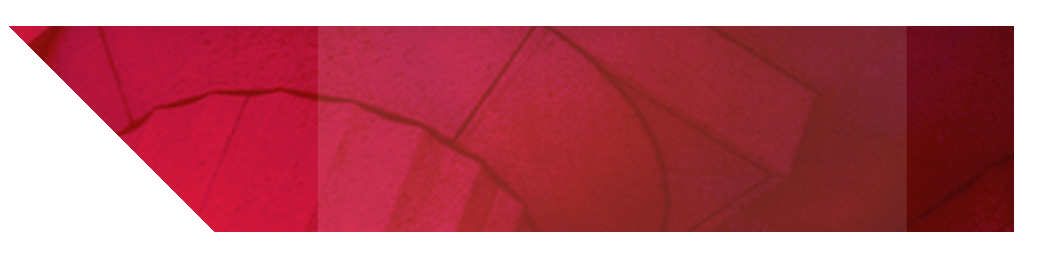 الثقة المجتمعيةلقد دأب مركز الدراسات الإستراتيجية واستمر في العمل على تأسيس مقياس جديد للثقة المجتمعية، يقيس ويدرس مستوى الثقة بين أفراد المجتمع الأردني، لما لذلك من أثر حاسم في سياسات التنمية السياسية والاقتصادية، واستقرار المجتمع والدولة. أكد هذا الاستطلاع تراجع الثقة المجتمعية وبالتالي تآكل رأس المال الاجتماعي حيث تبين أن الغالبية العظمى من الأردنيين لا تثق بمعظم الناس، حيث أن 78% من الأردنيين يعتقدون أنه لا يمكن الثقة بأغلبية الناس، والملفت الى أن هذه النتيجة ارتفعت بمقدار (9) نقاط مقارنة باستطلاع تشرين الأول 2022. الأمر الذي يعني أن الأردنيين والمقيمين بالأردن لا يثقون بعضهم ببعض وهذا مؤشر خطير على استقرار المجتمع ونذير خطرٍ لبناء سياسات اندماج اجتماعي ونمو اقتصادي وإصلاح سياسي. 81% من الشباب الأردني (18-34 سنة) يعتقدون أنه يمكن لا الثقة في اغلبية الناس. شكل رقم   3:  بشكل عام، هل يمكن الثقة في أغلبية الناس أم انه لا يمكن الثقة بهم؟علماً بأن ثقة الأردنيين محصورة في عائلاتهم، حيث أفاد 94% بأنهم يثقون بالعائلة، وأن ثقتهم بالدرجة الثانية تمتد إلى المعارف والأصدقاء (68%)، والجيران والمعارف (68%)، ومن ثم اقاربك (افراد العشيرة) (65%)، جدول رقم 2 : المتوسط الحسابي لمدى الثقة بالمجموعات التالية:السعادة في الأردن: افراد سعيدون ومجتمع غير سعيدغالبية الأردنيين (75%) لا يعتقدون أن الأردنيين مجتمعٌ سعيد. في حين يصف 62% من الأردنيين أنفسهم بأنهم سعداء.!   ونصف الأردنيين تقريباً (48%) وصفوا أنفسهم بالمتفائلين الى حد ما، فيما وصف (34%) أنفسهم بأنهم غير متفائلين.61% من الشباب الأردني (18-34 سنة) وصفوا أنفسهم بالسعداء، و(47%) متفائلون الى حد ما، و37% غير متفائلين. شكل رقم   4 هل تعتقد أن الأردنيين مجتمعٌ سعيدٌ؟شكل رقم   5 هل تعتبر نفسك شخصاً سعيداً؟شكل رقم   6ما مدى تفاؤلك في المستقبل؟ نصف الأردنيين (49%) يعتقدون أن وجود الاسرة والحفاظ على الدين والتمتع بالصحة هو ما يجعل الافراد سعداء (49%)، بينما يرى 36% ان تحسن أوضاعهم الاقتصادية وتوفير فرص العمل المناسبة يجعلهم اكثر سعادة.جدول رقم  3 بشكل عام، ما الذي يجعلك انت "شخصياً" شخصاً سعيداً؟يرى نصف الأردنيين (47%) ان عيش حياة كريمة وتحسين الوضع الاقتصادي هو اهم الأشياء التي من الممكن ان تشعر المرء بالسعادة، فيما يرى (42%) ان وجود الدين والاسرة وتوفر الصحة والراحة النفسية هي ما يمكن ان يجعل المرء سعيداً.جدول رقم  4 برأيك، ما الذي يمكن ان يشعر المرء بالسعادة؟الثقة في المؤسسات: الجيش العربي (92%) والمخابرات العامة (93%) والامن العام (92%) تحظى بثقة الغالبية العظمى من الأردنيين، فيما حظي أساتذة الجامعات بثقة (71%) من الأردنيين، والجامعات الأردنية الحكومية (69%)، والمعلمون (69%)، والقضاء (64%)، الجامعات الأردنية الخاصة (63%) والمستشفيات الخاصة (63%)، فيما حصلت المجالس المحلية/البلدية على ثقة (32%) من الأردنيين، ومجلس النواب على 22%، والأحزاب السياسية على 15%.جدول رقم  5  متوسط الثقة في المؤسسات (كنسبة مئوية%) الحكومة: الثقة، والأداء، اتجاه سير الأمور والسياسات والإجراءات الاقتصادية الحكوميةالثقة والأداء: الثلث....سيد الاحكامحصلت حكومة الدكتور بشر الخصاونة على ثقة اكثر من ثلث الأردنيين (37%) بعد مرور عامين ونصف على تشكيلها، وهو انجاز كبير ان تحافظ الحومة على  ثقة اكثر من ثلث الأردنيين بعد عامين ونصف مقارنة بالحكومات الأخرى.  بينما (63%) من الأردنيين لا يثقون بالحكومة الحالية، وكذلك حصلت حكومة الخصاونة على ثقة(40%) من افراد عينة قادة الرأي، و (60%) لا يثقون بها. بالمعدل العام فإن الثقة في حكومة الدكتور بشر الخصاونة منذ أيار 2021 (خلال السنتين) عند افراد العينة الوطنية كانت حوالي 36% وعند افراد عينة قادة الرأي حوالي 42%. (37%) من الأردنيين يثقون برئيس الحكومة الدكتور بشر الخصاونة بصفته رئيساً للوزراء، مقارنة بـِ (42%) من افراد عينة قادة الرأي يثقون برئيس الحكومة الدكتور بشر الخصاونة بصفته رئيساً للوزراء.شكل رقم  7 بصفة عامة، إلى أية درجة تثق في الحكومة الحالية؟ (متوسط الثقة كنسبة مئوية) غالبية الأردنيين (73%) أفادوا بأنهم لا يتابعون ما قامت او تقوم به الحكومة، وفقط (27%) من الأردنيين يتابعون ما قامت/تقوم به الحكومة الحالية منذ تشكيلها حتى الآن.شكل رقم  8 هل تتابع ما قامت/تقوم به الحكومة الحالية منذ تشكيلها حتى الآن؟ثلث الأردنيين فقط (35%) يعتقدون أن الحكومة كانت قادرة على تحمل مسؤوليات المرحلة الماضية. في حين يعتقد (37%) أن الرئيس كان قادر على تحمل مسؤوليات المرحلة الماضية، و(34%) يعتقدون ان الفريق الوزاري كان قادر على تحمل مسؤوليات المرحلة الماضية. وبالمعدل، فان تقييم المواطنين لقدرة الحكومة على القيام بمهامها منذ أيار 2021 وحتى الان كان حوالي 36%، وفي قدرة الرئيس كان 36%، وقدرة الفريق الوزاري 34%. 38% من الشباب الأردني (18-34 سنة) يعتقدون ان الحكومة كانت قادرة على تحمل مسؤوليات المرحلة الماضية، و40% ان رئيس الوزراء كان قادر على تحمل مسؤولياته، و38% يعتقدون أن الفريق الوزاري كان قادر على تحمل مسؤولياته.اما تقييم عينة قادة الرأي لقدرة الحكومة على تحمل مسؤولياتها، فقد أفاد 39% ان الحكومة كانت قادرة على تحمل مسؤولياتها، فيما كان تقييمهم لقدرة الرئيس 40%، وتقييمهم لقدرة الفريق الوزاري على تحمل مسؤولياته هي 39%.بالمعدل ايضاًن فان تقييم قادة الرأي لقدرة الحكومة على القيام بمهامها منذ أيار 2021 (خلال السنتين الماضيتين) كان حوالي 40%، وبقدرة الرئيس حوالي 42%، وقدرة الفريق الوزاري 39%.جدول رقم  6 درجة تحمل حكومة الدكتور بشر الخصاونة لمسؤولياتها (العينة الوطنية)شكل رقم  9: درجة تحمل حكومة الدكتور بشر الخصاونة لمسؤولياتها (العينة الوطنية)عند مقارنة أداء الحكومة الحالية في الحكومات السابقة (بعد مرور عامين على الأقل على تشكيلها)، نلاحظ النتائج التالية: جدول رقم  7  مقارنة قدرة الحكومة والرئيس والفريق الوزاري -العينة الوطنيةجدول رقم  8 درجة تحمل حكومة الدكتور بشر الخصاونة لمسؤولياتها (عينة قادة الرأي)كتاب التكليف الساميغالبية الأردنيين يعتقدون بأن الحكومة نجحت بنسبة متوسطة في معالجة الموضوعات التالية: تحسين وتفعيل منظومة النقل العام وزيادة كفاءتها، تحسين النظام الصحي والرفع من جاهزيته وقدرته، تطوير منظومة المراكز الصحية الشاملة، وعدالة توزيعها على المحافظات، دعم المتقاعدين العسكريين وتحسين ظروفهم المعيشية، زيادة المشمولين في برنامج التامين الصحي، ترسيخ مبدأ سيادة القانون، تعزيز العمل العربي المشترك، وتوسيع التعاون الاقتصادي والتجاري والاستثماري، بما يحقق المصالح المشتركة.، التركيز على السياحة وتحسين المنتج السياحي وتنويعه، مواصلة دعم القوات المسلحة والأجهزة الأمنية، وتوفير سُبل العيش الكريم لمنتسبيها، مواصلة الدعم والمساندة للأشقاء الفلسطينيين، وحماية المقدسات الإسلامية والمسيحية في القدس الشريف، من المهام المحددة في كتاب التكليف السامي. وأنها نجحت بنسبة قليلة في معالجة الموضوعات التالية: هيكلة قطاع الطاقة بما ينعكس على زيادة كفاءة استخدام الطاقة في القطاعات كافة وخفض كلفها، تعزيز سياسية الاعتماد على الذات، تصميم برامج وتوفير البيئة التي تسهل على الريادين تأسيس الشركات الناشئة، تطوير منظومة الأمان الاجتماعي، وربطها بمنظومة التعليم والصحة والعمل؛ لضمان حياة كريمة لكل الأردنيين، النهوض بالقطاع الزراعي وتنظيمه وتطويرهتذليل العقبات أمام الاستثمار الوطني والاجنبي، صون المال العام من خلال إجراءات حكومية خاضعة للرقابة من مؤسسات رقابية قوية وفعالة، تطوير الجهاز الإداري للدولة، تطوير منظومتين الضريبة والجمركية وأدوتهما.وأنها لم تنجح في معالجة الموضوعات التالية: توفير فرص العمل، تحقيق التعافي الاقتصادي من خلال برامج واضحة ضمن مدة زمنية محددة، تطوير منظومة التعلم عن بعد.جدول رقم  9 النسب المئوية للأردنيين الذين أفادوا بأن الحكومة ستنجح\ نجحت في معالجة عدد من الموضوعات الرئيسة التي وردت في كتاب التكليفاتجاه سير الأمور:غالبية الأردنيين (74%) يعتقدون أن الامور في الأردن تسير في الاتجاه السلبي، و(24%) فقط يعتقدون انها تسير في الاتجاه الإيجابي، مسجلة ارتفاعاً مقداره 6 نقاط.27% فقط من الشباب الأردني (18-34 سنة) يعتقدون ان الأمور تسير في الاتجاه الإيجابي، و73% يعتقدون انها تسير في الاتجاه السلبي. شكل رقم   10: سير اتجاه الأمور في الأردن (العينة الوطنية)وكذلك، غالبية عينة قادة الرأي (59%) يعتقدون أن الأمور تسير في الاتجاه السلبي، وفقط يعتقد (30%) منهم أن الأمور في الأردن تسير في الاتجاه الإيجابي. شكل رقم   11: سير اتجاه الأمور في الأردن (عينة قادة الرأي)وبحسب الأردنيين فإن هذه النظرة السلبية لاتجاه سير الأمور في الأردن تعود إلى عدة أسباب بحسب الأردنيين: أبرزها تردي وتراجع الاوضاع الاقتصادية (38%)، وارتفاع الاسعار وغلاء المعيشة (20%)، ارتفاع معدلات البطالة (19%)، وارتفاع نسب الفقر (8%) التخبط الحكومي في اتخاذ القرارات (6%)، وانتشار الفساد والواسطة والمحسوبية (5%). يبقى ارتفاع الاسعار وغلاء المعيشة وتردي الأوضاع الاقتصادية بصفة عامة وارتفاع معدلات الفقر والبطالة أبرز أسباب الاعتقاد بأن الأمور تسير في الاتجاه السلبي، كما جاء في الاستطلاعات السابقة. جدول رقم  10 لماذا تعتقد أنها تسير في الاتجاه السلبي؟ السياسات والإجراءات الاقتصادية الحكومية:غالبية الأردنيين (80-85%) يرون أن السياسات والإجراءات الاقتصادية الحكومية فشلت في التخفيف من الأعباء الاقتصادية او الحد من ارتفاع الأسعار او تقليل نسب الفقر والبطالة. حيث أظهرت النتائج أنه فقط 23% من الأردنيين يعتقدون أن السياسات والإجراءات الاقتصادية الحكومية ساهمت في الحد من استخدام العمالة الوافدة، فيما يعتقد 20% انها ساهمت في محاربة الفقر، و(13%) يعتقدون انها ساهمت في الحد من البطالة، و(15%) يعتقدون انها ساهمت في الحد من ارتفاع الأسعار، و (13%) فقط يعتقدون أنها ساهمت في الحد من ارتفاع أسعار المحروقات، فيما يعتقد (35%) انها ساهمت في الحد من الجريمة، و(34%) يعتقدون أنها ساهمت في الحد من التجارة او تعاطي المخدرات. جدول رقم  11:  هل تعتقد أن السياسات والإجراءات الاقتصادية التي اتبعتها الحكومة في "............." كانت كافية لتحسين الوضع المعيشي للمواطنينتصدرت قضايا ارتفاع نسب البطالة وقلة فرص العمل45%، قائمة التحديات/المشكلات المحلية التي تواجه الأردن اليوم، وعلى الحكومة البدء في معالجتها بشكل فوري من وجهة نظر الأردنيين. وجاء بعدها ارتفاع الاسعار وغلاء المعيشة وتدني الرواتب بنسبة 20%، وارتفاع نسب الفقر 14%.  اما أهم التحديات غير الاقتصادية التي يواجها الأردن وعلى الحكومة معالجتها فجاءت: التحديات الامنية الداخلية (مخدرات، سرقة، جرائم...الخ) (36%)، وتردي مستوى الخدمات الحكومية بصفة عامة (صحة، طرق، بنية تحتية...الخ) (24%)، ومن ثم الفساد المالي والاداري والواسطة والمحسوبية (14%).جدول رقم  12 برأيك ما هي أهم مشكلة /تحدي محلية تواجه الأردن اليوم، وعلى الحكومة البدء في معالجتها بشكل فوري؟جدول رقم  13 برأيك، ما هي أهم مشكلة غير اقتصادية (فقر، بطالة، غلاء الأسعار) تواجه الأردن وعلى الحكومة معالجتها؟خطة تحديث القطاع العام ورؤية التحديث الاقتصاديالغالبية العظمى من الأردنيين (90%) لا يعرفون عن خطة تحديث القطاع العام (خارطة تطوير القطاع العام) او عن رؤيةُ التحديث الاقتصادي للمملكة المنبثقة عن مخرجات ورشة العمل الاقتصادية الوطنية. وفقط (10%) من الأردنيين عرفوا عن خطة تحديث القطاع العام (خارطة تطوير القطاع العام)، و(9%) عرفوا عن رؤيةُ التحديث الاقتصادي للمملكة، وبالمعدل فإن (42%) من الذين سمعوا عنهما يعتقدون أن الحكومة ستنجح في تطبيق وتنفيذ خطة تطوير القطاع العام ورؤيةُ التحديث الاقتصادي للمملكة. فقط (9%) من الأردنيين عرفوا عن رؤيةُ التحديث الاقتصادي للمملكة المنبثقة عن مخرجات ورشة العمل الاقتصادية الوطنية، و (41%) من الذين سمعوا عنها يعتقدون أن الحكومة ستنجح في تطبيق وتنفيذ رؤية التحديث الاقتصادي.الأوضاع المعيشية: الفرد والأسرة والمجتمع تقييم الأردنيين للوضع الاقتصادي تُعتبر التحديات الاقتصادية ومعالجة قضايا الفقر والبطالة ومحاربة الفساد من أكثر القضايا أهمية عند الأردنيين. ولأن الفشل أو النجاح في هذه القطاعات هي من أكثر المعايير التي تؤثر على استقرار الأردن، لما لذلك من تأثير مباشر على حياة المواطنين اليومية، فإن استقراء آراء المواطنين بأداء الحكومة الاقتصادية تحتاج إلى دراسة وتأمّل. ترى الغالبية العظمى من الأردنيين (83%) أن الأوضاع الاقتصادية في الأردن تسير في الاتجاه السلبي حاليا، وكذلك الغالبية العظمى من افراد عينة قادة الرأي (73%).  وتُعتبر التحديات الاقتصادية ومعالجة قضايا الفقر والبطالة ومحاربة الفساد من أكثر القضايا أهمية عند الأردنيين.شكل رقم  16 هل تعتقد بأن الاقتصاد الأردني يسير في الاتجاه الإيجابي أم في الاتجاه السلبي؟ وغالبية الأردنيين (61%) يرون أن وضعهم الاقتصادي اليوم أسوأ مما كان عليه قبل 12 شهر، ونصفهم (45%) يعتقدون انه سيكون أسوأ مما هو عليه بعد 12 شهر. شكل رقم  17 مقارنات تقييم الأردنيين لوضع أسرهم الاقتصادي اليوم مقارنة بالاثني عشر شهراً الماضيةكانت توقعات الأردنيين لظروف أسرهم الاقتصادية عند تشكيل الحكومة الحالية في تشرين الأول 2020 تميل نحو السلبية، فقد أجاب (20%) فقط من المواطنين بأنهم يعتقدون بأن وضع أسرتهم سيكون أفضل مما هو عليه خلال الاثني عشر شهراً المقبلة، مقابل (39%) ممن أجابوا بعكس ذلك. اتجهت التوقعات نحو الإيجابية بشكل فعلي بعد مرور عام على تشكيل الحكومة، ولكنها تراجعت بعد مرور عامين ونصف على التشكيل، فقد أعرب (23%) من الأردنيين عن تفاؤلهم بالاثني عشر شهراً القادمة من حيث تحسن ظروف عائلاتهم الاقتصادية مقابل (45%) ممن رأوا خلاف ذلك.شكل رقم  18 مقارنات توقعات الأردنيين للوضع الاقتصادي لأسرهم خلال الاثني عشر شهراً المقبلةوكانت توقعات الأردنيين في نيسان 2023 فيما يتعلق باقتصاد الأردن خلال السنة القادمة أدنى مقارنة بنيسان 2022، فقد بلغت نسبة من يعتقدون بأن الظروف الاقتصادية ستتجه للأفضل (19%) مقابل (52%) ممن يرون خلاف ذلك. وبلغت نسبة من يعتقدون انه ليس يحصل أي تغيير على الاقتصاد الأردني خلال الاثني عشر شهراً المقبلة (24%). شكل رقم   19: مقارنات توقعات المواطنين للوضع الاقتصادي للأردن خلال الاثني عشر شهراً المقبلةالأردنيون والأحزاب السياسيةتم تأسيس مجموعة من الأحزاب الجديدة في الأردن خلال الفترة الماضية، كما قامت مجموعة من الأحزاب بتصويب أوضاعها في الآونة الأخيرة ليصار ترخيصها بناء على قانون الأحزاب الذي تم اقراره في العام 2022. أظهرت نتائج الاستطلاع ان (14%) فقط من الأردنيين يرون ان ممارسة الأحزاب للعمل السياسية كانت ناجحة في الأردن حتى الآن، فيما ترى الغالبية العظمى (86%) أنها لم تكن ناجحة.جدول رقم  14 هل ترى أن ممارسة الأحزاب للعمل السياسي في الأردن كانت حتى الآن:(4%) فقط من الأردنيين سمعوا عن الأحزاب الجديدة التي تم تأسيسها / ترخيصها / تصويب أوضاعها في الأردن.  شكل رقم   20 تم تأسيس / ترخيص مجموعة من الأحزاب الجديدة في الأردن، هل سمعت عن هذه الأحزاب؟فقط (2%) من الأردنيين أفادوا بأنهم يتابعون نشاطات/فعاليات الأحزاب السياسية الاردنية، والغالبية المطلقة (98%) أفادوا بأنهم لا يتابعون نشاطات او فعاليات الأحزاب السياسية الاردنية. والملفت هنا ان هذه النسبة لم تتغير خلال الستة أشهر الماضية. وفقط 1% من الأردنيين يفكرون في الانضمام الى أي من الأحزاب السياسية القائمة حالياً، وذلك قبل اجراء الانتخابات النيابية القادمة، فيما لا يفكر 99% من الأردنيين الانضمام الى الأحزاب السياسية القائمة.  ومن الممكن ان يفكر في الانضمام الى أي حزب من الأحزاب القائمة بعد اجراء الانتخابات النيابية القادمة 2% من الأردنيين فقط. شكل رقم   21 هل تتابع أي من نشاطات /فعاليات الأحزاب السياسية الأردنية؟أهم الأسباب الرئيسية لعدم الرغبة في الانتساب الى الأحزاب كان: عدم الاهتمام بالأحزاب (46%)، عدم القناعة بالأحزاب القائمة (26%)، لا توجد احزاب تمثل المواطنين (15%)، والخوف من الأجهزة الأمنية (5%). مع العلم بان الخوف من الأجهزة الأمنية كعامل لعدم الانتساب الى الأحزاب السياسية قد تراجع بشكل جوهري خلال الخمس سنوات الماضية.جدول رقم  15 لماذا لا تفكر في الانتساب لأي حزب سياسي؟ (من الـ 99%)فقط (8%) من الأردنيين يتوقعون نجاح العمل الحزبي في الأردن، فيما لا يتوقع نجاحه 74% من الأردنيين، و(18%) لا يعرفون فيما إذا كان العمل الحزبي في الأردن سينجح ام لا. شكل رقم   22 هل تتوقع نجاح العمل الحزبي في الأردن؟فقط 15% من الأردنيين يؤيدون مشاركة طلبة الجامعات في الأحزاب، فيما يعارض ذلك 51% من الأردنيين، ولا يعرف 34%. ويؤيد إقامة الأحزاب لنشاطات حزبية داخل الجامعات الأردنية فقط 12% من الأردنيين، فيما يعارض ذلك 52% من الأردنيين، ولا يعرفون 36%. جدول رقم  16 انتساب الطلبة الى الأحزاب؟ إقامة الأحزاب نشاطات حزبية داخل الجامعات الاردنيةغالبية الأردنيين لا يؤيدون مشاركة الطلبة في الأحزاب السياسية خوفاً من حدوث مشاكل وفتن وتفرقة بين الطلبة (40%)، وانه يجب الاهتمام والتركيز على التعليم (25%)، وعدم قناعة الأردنيين بالأحزاب او مدى فعاليتها (23%).جدول رقم  17 لماذا لا تؤيد مشاركة الطلبة في الأحزاب السياسية؟جدول رقم  18: لماذا لا تؤيد إقامة نشاطات للأحزاب داخل الجامعات؟بحسب قانون خدمة العلم 1976، وقانون خدمة العلم والخدمة الاحتياطية لسنة 1986، يكلف بخدمة العلم العسكرية كل أردني ذكر يكمل الثامنة عشرة من عمره. وتؤجل لكل الطلاب من اجل اكمال دراستهم الجامعية في داخل المملكة او خارجها بشرط الحصول على القبول لإكمال الدراسة. وقد توقف العمل بخدمة العلم في العام 1991.  الغالبية العظمى من الأردنيين (72%) ومن افراد عينة قادة الرأي (77%) يعتقدون أنه يجب إعادة العمل بخدمة العلم. ويعتقد (47%) من الأردنيين أن سنتين هي المدة التي يجب ان يقضيها الشخص الذي تنطبق عليه احكام القانون في برنامج خدمة العلم، فيما يعتقد (40%) من افراد عينة قادة الرأي ان سنة واحدة هي المدة التي يجب ان يقضيها الشخص الذي تنطبق عليه احكام القانون في برنامج خدمة العلم. الغالبية العظمى من افراد العينة الوطنية (94%) وافراد عينة قادة الرأي (91%) يرغبون في ان تكون خدمة العلم عسكرية كما كانت سابقاً، وفقط 5%يرغبون في ان تكون خدمة مدنية. الأمر الذي قد يؤشر على عدم القناعة بفعالية البرامج البديلة عن الخدمة العسكرية.شكل رقم   24 هل ترغب في ان تكون خدمة العلم عسكرية كما كانت سابقاً ام مدنية؟(37%) من افراد العينة الوطنية و(33%) من افراد عينة قادة الرأي يعتقدون أن المكافأة التي يجب دفعها للمتدربين/الملتحقين بخدمة العلم خلال فترة تدريبهم يجب ان تكون من 201-300 دينار شهرياً، فيما يعتقد (21%) من افراد العينة الوطنية و(19%) من افراد هينة قادة الرأي أنها يجب ان تكون 151-200 دينار شهرياَ. جدول رقم  20: ما مقدار المكافأة التي يجب دفعها للمتدربين/الملتحقين خلال فترة تدريبهم؟يعتقد غالبية افراد العينة الوطنية (86%) وافراد عينة قادة الرأي (93%) ان إعادة خدمة العلم ستساهم في تعزيز ثقافة الانضباط والالتزام لدى الشباب، فيما يعتقد (85%) من افراد العينة و(93%) من افراد عينة قادة الرأي أنها ستساهم في غرس مفاهيم المواطنة و تحمل المسؤولية والمشاركة المجتمعية، ويعتقد (84%) من افراد العينة الوطنية و(91%) من افراد عينة قادة الرأي انها ستساعد في صقل الهوية الوطنية للشباب، ويعتقد ايضاً 82% من افراد العينة الوطنية و(89%) من افراد عينة قادة الرأي انها سترسخ مفهوم الانتماء الوطني، و (70%) من افراد العينة الوطنية و(60%) من افراد عينة قادة الرأي يعتقدون ان إعادة خدمة العلم ستساهم في حل مشكلة البطالة.جدول رقم  21: هل تعتقد ان اعادة خدمة العلم لمدة سنة فأكثر سيساهم في.......في الآونة الأخيرة، تكررت واستمرت الاعتداءات الإسرائيلية على الفلسطينيين في مناطق مختلقة (مثل: جنين، حوارة،...) و على المسجد الأقصى والقدس، وتفاقمت الأوضاع في القدس  نتيجة هذه الاعتداءات، وقد تم سؤال المستجيبين مجموعة من الأسئلة حول هذا الموضوع.قيّم غالبية الأردنيين (88%)، وغالبية افراد عينة قادة الرأي (91%) مستوى العلاقات الأردنية -الفلسطينية بالجيدة الى ممتازة. شكل رقم   25:  بصفة عامة، كيف تقيم مستوى العلاقات الأردنية -الفلسطينية؟يعتقد (29%) من الأردنيين و (28%) من افراد عينة قادة الرأي أن الهدف الرئيسي من الاعتداءات الإسرائيلية المتكررة على الفلسطينيين في المناطق المختلفة هو تهجير الفلسطينيين، و(25%) من افراد العينة و (19%) من افراد عينة قادة الرأي يعتقدون ان السبب الرئيسي هو فرض السيطرة على جميع المناطق الفلسطينية، فيما يعتقد (25%) من افراد العينة الوطنية و(29%) من افراد عينة قادة الرأي ان السبب الرئيسي هو إقامة دولة يهودية عنصرية. جدول رقم  22 الهدف الرئيسي وراء الاعتداءات الإسرائيلية المتكررة على الفلسطينيين الغالبية العظمى من الأردنيين (العينة الوطنية (75%) و (85%) عينة قادة الرأي) راضون عن موقف الأردن في مواجهة الاعتداءات الإسرائيلية على الأراضي الفلسطينية والمقدسات الإسلامية في القدس ويضفونه بالجيد- ممتازاً. جدول رقم  23 ما هو تقييمك لموقف الأردن في مواجهة الاعتداءات المتكررة على الأراضي الفلسطينية والمقدسات الإسلامية في القدس؟(58%) من الأردنيين و (66%) من افراد عينة قادة الرأي يعتقدون أنه يجب على الاردن تقديم كافة أنواع الدعم (انساني، مادي، معنوي) لمساندة الاشقاء الفلسطينيين في مواجهة الاعتداءات الإسرائيلية ، ويعتقد (9%) من الأردنيين انه يجب اعلان الحرب وفتح الحدود،  فيما يعتقد (11%) من قادة الراي انه يجب على الأردن الغاء المعاهدات وقطع العلاقات مع إسرائيل.  جدول رقم  24 ما الذي يتوجب على الأردن فعله لمساندة الاشقاء الفلسطينيين في مواجهة الاعتداءات الإسرائيلية المتكررة؟خصائص العينة (بعد الوزن)أظهرت الدراسة (بعد وزن البيانات) أن 64.9% من المستجيبين هم من محافظات اقليم الوسط، و27.6% هم من محافظات إقليم الشمال، و(7.5%) من محافظات إقليم الجنوب. وتبين ان نسبة المستجيبين الذين أعمارهم من 18-34 سنة هي 36%، و24% نسبة المستجيبين الذين أعمارهم من 35-44 سنة، و19% نسبة المستجيبين الذين أعمارهم 45-54 سنة، ونسبة المستجيبين الذين أعمارهم أكثر من 55 سنة هي 22%. وتبين ايضاً ان نسبة المستجيبين الذين مستواهم التعليمي اعلى من ثانوي 25%، والذين مستواهم التعليمي ثواني 42%، والذين مستواهم التعليمي اقل من ثانوي 33%. وان نسبة طلبة الجامعات في عينة الدراسة هي 7%. توزيع السكان الأردنيين في الأردن حسب المحافظة (الذين أعمارهم 18 سنة فأكثر) المصدر دائرة الإحصاءات العامةالمستوى التعليمي للأردنيين: المصدر دائرة الإحصاءات العامةتوزيع الذكور والاناث في الأردن : المصدر دائرة الإحصاءات العامةقائمة الجداولجدول رقم  1 الى أي درجة انت راض عن الأمور التالية: (متوسط الحسابي كنسبة مئوية)	13جدول رقم 2 : المتوسط الحسابي لمدى الثقة بالمجموعات التالية:	16جدول رقم  3 بشكل عام، ما الذي يجعلك انت "شخصياً" شخصاً سعيداً؟	18جدول رقم  4 برأيك، ما الذي يمكن ان يشعر المرء بالسعادة؟	18جدول رقم  5  متوسط الثقة في المؤسسات (كنسبة مئوية%)	19جدول رقم  6 درجة تحمل حكومة الدكتور بشر الخصاونة لمسؤولياتها (العينة الوطنية)	21جدول رقم  7  مقارنة أداء قدرة الحكومة والرئيس والفريق الوزاري	22جدول رقم  8 درجة تحمل حكومة الدكتور بشر الخصاونة لمسؤولياتها (عينة قادة الرأي)	22جدول رقم  9 النسب المئوية للأردنيين الذين أفادوا بأن الحكومة ستنجح\ نجحت في معالجة عدد من الموضوعات الرئيسة التي وردت في كتاب التكليف	24جدول رقم  10 لماذا تعتقد أنها تسير في الاتجاه السلبي؟	26جدول رقم  11:  هل تعتقد أن السياسات والإجراءات الاقتصادية التي اتبعتها الحكومة في "............." كانت كافية لتحسين الوضع المعيشي للمواطنين	27جدول رقم  12 برأيك ما هي أهم مشكلة /تحدي محلية تواجه الأردن اليوم، وعلى الحكومة البدء في معالجتها بشكل فوري؟	28جدول رقم  13 برأيك، ما هي أهم مشكلة غير اقتصادية (فقر، بطالة، غلاء الأسعار) تواجه الأردن وعلى الحكومة معالجتها؟	29جدول رقم  14 هل ترى أن ممارسة الأحزاب للعمل السياسي في الأردن كانت حتى الآن:	34جدول رقم  15 لماذا لا تفكر في الانتساب لأي حزب سياسي؟ (من الـ 99%)	36جدول رقم  16 انتساب الطلبة الى الأحزاب؟ إقامة الأحزاب نشاطات حزبية داخل الجامعات الاردنية	37جدول رقم  17 لماذا لا تؤيد مشاركة الطلبة في الأحزاب السياسية؟	37جدول رقم  18: لماذا لا تؤيد إقامة نشاطات للأحزاب داخل الجامعات؟	37جدول رقم  19: اذا كانت الإجابة نعم، ما هي المدة التي يجب ان يقضيها الشخص في برنامج خدمة العلم؟	38جدول رقم  20: ما مقدار المكافأة التي يجب دفعها للمتدربين/الملتحقين خلال فترة تدريبهم؟	39جدول رقم  21: هل تعتقد ان اعادة خدمة العلم لمدة سنة فأكثر سيساهم في.......	40جدول رقم  22 الهدف الرئيسي وراء الاعتداءات الإسرائيلية المتكررة على الفلسطينيين	42جدول رقم  23 ما هو تقييمك لموقف الأردن في مواجهة الاعتداءات المتكررة على الأراضي الفلسطينية والمقدسات الإسلامية في القدس؟	42جدول رقم  24 ما الذي يتوجب على الأردن فعله لمساندة الاشقاء الفلسطينيين في مواجهة الاعتداءات الإسرائيلية المتكررة؟	43قائمة الاشكال شكل رقم  1 الى أية درجة أنت متفائل بالحكومة الحالية بعد مرور عامين ونصف على التشكيل؟ (متوسط التفاؤل كنسبة مئوية)	14شكل رقم  2 بشكل عام، هل أنت متفائل في الاقتصاد الأردني خلال العامين القادمين	14شكل رقم   3:  بشكل عام، هل يمكن الثقة في أغلبية الناس أم انه لا يمكن الثقة بهم؟	15شكل رقم   4 هل تعتقد أن الأردنيين مجتمعٌ سعيدٌ؟	16شكل رقم   5 هل تعتبر نفسك شخصاً سعيداً؟	17شكل رقم   6ما مدى تفاؤلك في المستقبل؟	17شكل رقم  7 بصفة عامة، إلى أية درجة تثق في الحكومة الحالية؟ (متوسط الثقة كنسبة مئوية)	20شكل رقم  8 هل تتابع ما قامت/تقوم به الحكومة الحالية منذ تشكيلها حتى الآن؟	21شكل رقم  9: درجة تحمل حكومة الدكتور بشر الخصاونة لمسؤولياتها (العينة الوطنية)	22شكل رقم   10: سير اتجاه الأمور في الأردن (العينة الوطنية)	25شكل رقم   11: سير اتجاه الأمور في الأردن (عينة قادة الرأي)	25شكل رقم   12:  هل سمعت/عرفت عن خطة تحديث القطاع العام (خارطة تطوير القطاع العام)؟ 	30شكل رقم   13: الى أي درجة تعتقد أن الحكومة ستنجح في تطبيق وتنفيذ خطة تطوير القطاع العام؟ (من الـ 10%)	30شكل رقم   14:  هل سمعت/عرفت عن رؤيةُ التحديث الاقتصادي للمملكة المنبثقة عن مخرجات ورشة العمل الاقتصادية الوطنية؟	30شكل رقم   15: الى أي درجة تعتقد أن الحكومة ستنجح في تطبيق وتنفيذ رؤية التحديث الاقتصادي؟ (من الـ 9%)	30شكل رقم  16 هل تعتقد بأن الاقتصاد الأردني يسير في الاتجاه الإيجابي أم في الاتجاه السلبي؟	31شكل رقم  17 مقارنات تقييم الأردنيين لوضع أسرهم الاقتصادي اليوم مقارنة بالاثني عشر شهراً الماضية	32شكل رقم  18 مقارنات توقعات الأردنيين للوضع الاقتصادي لأسرهم خلال الاثني عشر شهراً المقبلة	32شكل رقم   19: مقارنات توقعات المواطنين للوضع الاقتصادي للأردن خلال الاثني عشر شهراً المقبلة	33شكل رقم   20 تم تأسيس / ترخيص مجموعة من الأحزاب الجديدة في الأردن، هل سمعت عن هذه الأحزاب؟	34شكل رقم   21 هل تتابع أي من نشاطات /فعاليات الأحزاب السياسية الأردنية؟	35شكل رقم   22 هل تتوقع نجاح العمل الحزبي في الأردن؟	36شكل رقم   23 برأيك، هل يجب اعادة العمل بخدمة العلم؟	38شكل رقم   24 هل ترغب في ان تكون خدمة العلم عسكرية كما كانت سابقاً ام مدنية؟	39شكل رقم   25:  بصفة عامة، كيف تقيم مستوى العلاقات الأردنية -الفلسطينية؟	41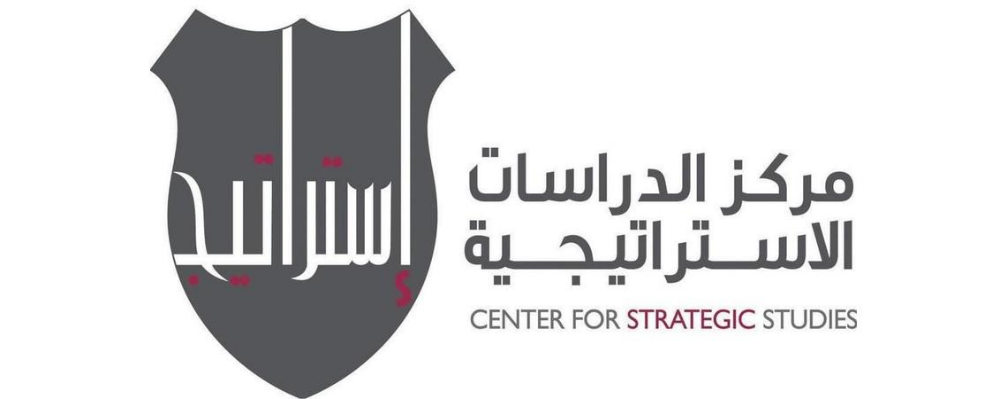 نيسان 2022نيسان 2023مستوى الامن في الأردن بشكل عام8478مستوى الامن في المنطقة التي تعيش بها8377مستوى أداء الجامعات الأردنية الحكومية--63مستوى أداء الجامعات الأردنية الخاصة--59الخدمات الصحية 4846أماكن الترفيه والترويح عن النفس 4344مستوى المعيشة الذي تعيشه حالياً3939إدارة البلديات والمجالس المحلية34أداء الحكومة3632البنية التحتية/الشوارع/النقل/شبكة المواصلات--29دور الحكومة في مراقبة الأسعار في رمضان--27أيار 2021تشرين الأول 2021نيسان 2022تشرين الأول 2022نيسان 2023عائلتك9395969494جيرانك/أبناء الحارة/الحي6366706968معارفك (الأشخاص الذين تعرفهم) /الاصدقاء6367696768اقاربك (افراد العشيرة)--64666365العينة الوطنيةوجود الاسرة والدين والتمتع بالصحة49.2تحسن الأوضاع الاقتصادية وتوفر فرص العمل35.6الامن والأمان والاستقرار والراحة النفسية11.9أخرى2.4لا اعرف0.9المجموع100%العينة الوطنيةحياة كريمة وتحسين الوضع الاقتصادي46.7وجود الدين والاسرة وتوفر الصحة والراحة النفسية41.7الاستقرار والامن والامان5.8توفر فرص عمل1.6الطموح وتحقيق الأهداف والرغبات0.9أخرى1.1لا اعرف2.2المجموع100%العينة الوطنية % العينة الوطنية % العينة الوطنية % العينة الوطنية % العينة الوطنية % العينة الوطنية % العينة الوطنية % تشرين الأول 2020كانون الثاني 2021أيار 2021تشرين الأول 2021نيسان 2022تشرين الأول 2022نيسان 2023المخابرات العامة 91888288888493الجيش العربي 92898591918692الأمن العام 91878389898392أساتذة الجامعات--656365686071الجامعات الأردنية الحكومية--636064675869المعلمون----6462655969القضاء 64545453595464الجامعات الأردنية الخاصة--494750534763المستشفيات الخاصة------50585463المستشفيات الحكومية------42474656التلفزيون الأردني----4140504451رجال الديـن في الأردن--524746474450وسائل الإعـلام الأردنية الرسمية48464239494150النقابات المهنية: المهندسين، الأطباء، المحاميين...49474442494248منصات التواصل الاجتماعي (فيسبوك، تويتر،...)--373634373644النقابات العمالية46414136423644مؤسسات المجتمع المدني47413438473943المواقع الالكترونية--353633383642هيئة النزاهة ومكافحة الفساد32403641الصحف اليومية--343631363140المجالس البلدية24372832مجلس النواب20262615201722الأحزاب السياسية22172212121215تقييم أداء الحكومة الحالية(النسب المئوية)تشرين الأول 2020التشكيلكانون الثاني 2021بعد 100 يومأيار 2021بعد 200 يومتشرين الأول 2021بعد عامآذار 2022 بعد عام ونصفتشرين الأول 2022 بعد عامين على التشكيلنيسان 2023 بعد عامين ونصف على التشكيلأداء الحكومة53474233363335أداء الرئيس56484234363337أداء الفريق الوزاري53443931323234هاني الملقي (نيسان 2108)عمر الرزاز (كانون الثاني 2020)بشر الخصاونة (تشرين الأول 2022)بشر الخصاونة بعد عامين ونصف على التشكيل قدرة الحكومة على تحمل مسؤولياتها30413335قدرة رئيس الوزراء على تحمل مسؤولياته29453437قدرة الفريق الوزاري على تحمل مسؤولياته31323234تقييم أداء الحكومة الحالية(النسب المئوية)تشرين الأول 2020التشكيلكانون الثاني 2021بعد 100 يومأيار 2021بعد 200 يومتشرين الأول 2021بعد عامآذار 2022 بعد عام ونصفتشرين الأول 2022 بعد عامين على التشكيلنيسان 2023 بعد عامين ونصف على التشكيلأداء الحكومة5253--4239--39أداء الرئيس5858--4441--40أداء الفريق الوزاري4748--4037--39 تقييم أداء الحكومة في الموضوعات التي أوكلت إليها في كتاب التكليف السامي (النسب المئوية)تشرين الأول 2020التشكيلكانون الثاني 2021بعد 100 يومأيار 2021بعد 200 يومتشرين الأول 2021بعد مرور عامنيسان 2022 بعد عام ونصفتشرين الأول 2022بعد عاميننيسان 2023بعد عامين ونصفتحسين النظام الصحي والرفع من جاهزيته وقدرته59464642454341زيادة المشمولين في برنامج التامين الصحي 55404342474546تطوير منظومة المراكز الصحية الشاملة، وعدالة توزيعها على المحافظات54414444484345تحقيق التعافي الاقتصادي من خلال برامج واضحة ضمن مدة زمنية محددة 44272626222323تعزيز سياسية الاعتماد على الذات49323633283230توفير فرص العمل3817131091111تطوير منظومة التعلم عن بعد 35162019212724تطوير منظومة الأمان الاجتماعي، وربطها بمنظومة التعليم والصحة والعمل؛ لضمان حياة كريمة لكل الأردنيين48293026313231النهوض بالقطاع الزراعي وتنظيمه وتطويره53252729283031التركيز على السياحة وتحسين المنتج السياحي وتنويعه54232547485254هيكلة قطاع الطاقة بما ينعكس على زيادة كفاءة استخدام الطاقة في القطاعات كافة، وخفض كلفها49232629243029تحسين وتفعيل منظومة النقل العام وزيادة كفاءتها48283036353940تصميم برامج وتوفير البيئة التي تسهل على الريادين تأسيس الشركات الناشئة 50262928313230تذليل العقبات أمام الاستثمار الوطني والاجنبي54252629303131تطوير الجهاز الإداري للدولة 52303034373637تطوير منظومتين الضريبة والجمركية وأدوتهما52273135403938ترسيخ مبدأ سيادة القانون62434051494747صون المال العام من خلال إجراءات حكومية خاضعة للرقابة من مؤسسات رقابية قوية وفعالة52323233313134مواصلة دعم القوات المسلحة والأجهزة الأمنية، وتوفير سُبل العيش الكريم لمنتسبيها65434951615654دعم المتقاعدين العسكريين وتحسين ظروفهم المعيشية56374541534945مواصلة الدعم والمساندة للأشقاء الفلسطينيين، وحماية المقدسات الإسلامية والمسيحية في القدس الشريف66475261635958تعزيز العمل العربي المشترك، وتوسيع التعاون الاقتصادي والتجاري والاستثماري، بما يحقق المصالح المشتركة.60354047454848السببالعينة الوطنية من الـ (74%)عينة قادة الرأي من الـ (59%)ارتفاع الأسعار و غلاء المعيشة19.51.2ارتفاع نسب البطالة 18.611.8ارتفاع نسب الفقر7.8--التخبط في اتخاذ القرارات قرارات6.426.7انتشار الجريمة والمخدرات0.4--انتشار الفساد والواسطة والمحسوبية4.61.9تردي الأوضاع الاقتصادية بصفة عامة38.151لا يوجد أي إنجازات جديدة2.17.4أخرى2.5--المجموع%100100%العينة الوطنيةالوسط الحسابي %العينة الوطنيةالوسط الحسابي %تشرين الأول 2022نيسان 2023محاربة الفقر2120الحد من البطالة1813الحد من (ارتفاع الأسعار)1715الحد من ارتفاع أسعار المحروقات1513الحد من استخدام   العمالة الوافدة2323الحد من الجريمة--35الحد من التجارة او تعاطي المخدرات (التهريب والاستخدام)--34المشكلة العينة الوطنية %عينة قادة الرأي %مشاكل ارتفاع نسب البطالة وقلة فرص العمل44.539.9ارتفاع الأسعار وغلاء المعيشة وتدني الرواتب20.2-- الفقر13.9--تردي الأوضاع الاقتصادية بصفة عامة11.441.7تردي مستوى الخدمات بصفة عامة2.8مشكلة انتشار الفساد والواسطة والمحسوبية2.79.2انتشار الجرائم والمخدرات26.1لا أعرف1.5--أخرى11.3الإصلاحات السياسية--1.8المجموع100100المشكلة العينة الوطنية %عينة قادة الرأي %التحديات الامنية الداخلية (سرقة، مخدرات، جرائم، ... الخ)3617.1تردي مستوى الخدمات الحكومية بصفة عامة (الصحة، التعليم، الطرق، البنية التحتية)24.39.3الفساد المالي والاداري والواسطة والمحسوبية13.54.4لا يوجد12.411.8المشكلات الاجتماعية6.5--لا اعرف3.79.1المشاكل المتعلقة بالإصلاح السياسي2.714.3اللاجئون في الاردن0.9---ازمة الثقة بين الشعب والحكومة--5.4ضعف الادارة العامة وغياب الرؤيا الاستراتيجية--9.1الضغوطات الخارجية بسبب الاوضاع في الاقليم وخاصة في القضية الفلسطينية ومسألة اعتقال النائب العدوان--13.7ضعف وسوء ادارة الموارد الطبيعية--5.8المجموع100100شكل رقم   12:  هل سمعت/عرفت عن خطة تحديث القطاع العام (خارطة تطوير القطاع العام)؟ شكل رقم   13: الى أي درجة تعتقد أن الحكومة ستنجح في تطبيق وتنفيذ خطة تطوير القطاع العام؟ (من الـ 10%)شكل رقم   14:  هل سمعت/عرفت عن رؤيةُ التحديث الاقتصادي للمملكة المنبثقة عن مخرجات ورشة العمل الاقتصادية الوطنية؟شكل رقم   15: الى أي درجة تعتقد أن الحكومة ستنجح في تطبيق وتنفيذ رؤية التحديث الاقتصادي؟ (من الـ 9%)العينة الوطنية % ناجحة إلى درجة كبيرة      1 ناجحة إلى درجة متوسطة     9 ناجحة إلى درجة قليلة   6 لم تكن ناجحة على الاطلاق     49لا أعرف/ رفض الإجابة35الوسط الحسابي %14هل لك ان تسمي/تذكر أي من اسماء قادة الاحزاب (او الأمين العام) الجديدة/ او تلك التي قامت بتصويب أوضاعها؟(من الـ 4%) الذين سمعوا عن الأحزاب الجديدةاسم الحزبذكر إجابة صحيحة %ذكر إجابة خاطئة %لا يعرف %حزب مساواه الأردني0.401.9097.70حزب الشعب الديمقراطي الأردني (حشد)1.500.8097.70حزب القدوة الأردني0.400.0099.60حزب النهج الجديد0.400.0099.60حزب الميثاق الوطني0.001.5098.40حزب الأرض المباركة0.000.00100.00حزب جبهة العمل الاسلامي0.401.5098.10حزب الائتلاف الوطني0.400.0099.60حزب الشورى الاردني0.000.4099.60الحزب الديمقراطي الاجتماعي الأردني0.400.4099.20حزب الوحدويون الديمقراطي الاردني0.000.00100.00حزب الاتحاد الوطني الأردني0.000.00100.00حزب إرادة1.501.5097.00تشرين الأول 2022 (%)نيسان 2023 (%)عدم الاهتمام بالأحزاب6151عدم القناعة بالأحزاب القائمة2228لا يوجد حزب يمثلني68رفض الإجابة 27تحذيرات من الاهل والاقارب23الخوف من الأجهزة الأمنية53تعليمات الجهة المانحة لدراستي في الجامعة--0المجموع100100أؤيد بشدةأؤيداعارضاعارض بشدةلا اعرف/ رفض الإجابةالى أي درجة تؤيد/تعارض مشاركة طلبة الجامعات في الأحزاب؟312143734الى أي درجة تؤيد/تعارض إقامة الأحزاب لنشاطات حزبية داخل الجامعات الأردنية؟39143836العينة الوطنية من الـ 51%الخوف من حدوث مشاكل وفتن وتفرقة39.9الاهتمام والتركيز على التعليم25.3عدم القناعة بالأحزاب وفاعليتها23.2قلة الوعي والخبرة وعدم النضوج الفكري6.3بسبب المخاوف الأمنية2.6لا اعرف2.7المجموع100%العينة الوطنية من الـ 52%الخوف من التفرقة والفتن وبالتالي حدوث مشاكل وعنف52.4التركيز والاهتمام بالتعليم21.9غير مجدية وعدم وجود ثقة وقناعة بالأحزاب9.9الخوف على طلاب من الضياع والتشتت وترسيخ معلومات غير صحيحة5.1قلة الوعي والنضوج الفكري2.7الاحزاب فاسدة2.6خوف من المساءلة القانونية0.7لا اعرف4.7المجموع100%شكل رقم   23 برأيك، هل يجب اعادة العمل بخدمة العلم؟جدول رقم  19: اذا كانت الإجابة نعم، ما هي المدة التي يجب ان يقضيها الشخص في برنامج خدمة العلم؟العينة الوطنية من الـ72%قادة الرأي من الـ 77%0-99 دينار4.48.3100-150 دينار14.633.0151-200  دينار21.318.8201-300  دينار36.633.3301-400  دينار13.53.2401-500  دينار9.73.4المجموع100100العينة الوطنية العينة الوطنية العينة الوطنية  عينة قادة الرأي  عينة قادة الرأي  عينة قادة الرأي نعملاغير متأكدنعملاغير متأكدتعزيز ثقافة الانضباط والالتزام86959361غرس مفاهيم تحمل المسؤولية والمشاركة المجتمعية851059361صقل الهوية الوطنية للشباب841069181ترسيخ مفهوم الانتماء الوطني8212689101حل مشكلة البطالة7024660382العينة الوطنيةعينة قادة الرأي تهجير الفلسطينيين من خلال الترهيب والاجبار 2928فرض السيطرة على جميع المناطق الفلسطينية2519إقامة دولة يهودية عنصرية2529ضم مزيد من الأراضي الفلسطينية1511تهويد المقدسات الاسلامية24أخرى1--جميع ما ذكر--5اضعاف الدور الاردني--3لا أعرف42المجموع100100العينة الوطنيةعينة قادة الرأيممتازة1834جيدة جداً2118جيدة3633سيئة159سيئة جداً65لا أعرف/ رفض الإجابة 41المجموع100100العينة الوطنيةعينة قادة الرأيتقديم كافة أنواع الدعم (انساني، مادي، معنوي)57.765.8اعلان الحرب وفتح الحدود8.61.4تزويدهم بالسلاح والعتاد4.51.4اتخاذ موقف سياسي والتفاوض للوصول الى حل سلمي3.911.0الغاء المعاهدات وقطع العلاقات مع اسرائيل3.711.4أخرى4.94.5لا اعرف12.21.7لا يوجد شي4.62.8السكان الأردنيين 18 سنة فأكثرالعدد الفعليالنسبة الفعلية العدد من العينة بعد الوزنالنسبة من العينة2023عمان169018639.9%48040البلقاء2516035.9%665.5الزرقاء57782913.7%17014.2مادبا999742.4%282.3اربد83357119.7%22819.0المفرق1867984.4%655.4جرش1028162.4%292.4عجلون973192.3%252.1الكرك1707094.0%463.8الطفيلة548931.3%171.4معان859342.0%231.9العقبة810841.9%242.0المجموع4232718100.0%1200100الأردنيون 18 سنة فأكثر النسبة الفعليةالنسبة في الاستطلاع2023أمي4.9%%3.2اقل من ثانوي28.5%%29.8ثانوي40.1%%42.0اعلى من ثاوي%26.5%25.0الأردنيون 18 سنة فأكثر النسبة الفعليةالنسبة في الاستطلاع2023ذكور51.050.0%اناث49.050.0%العمرالنسبة %18-343635-442445-541955 +22Total100المكتمل%كبار رجال وسيدات الدولة8313.7قيادات حزبية8814.5قيادات نقابات مهنية وعمالية9816.1اساتذة جامعات8113.3النقابات المهنية9415.5كبار رجال وسيدات الاعمال7512.4الكتاب والصحفيون والادباء والفنانون8814.5المجموع607100